GIẤY ỦY QUYỀNTHAM DỰ ĐẠI HỘI ĐỒNG CỔ ĐÔNG THƯỜNG NIÊN NĂM 2021CÔNG TY CỔ PHẦN DƯỢC PHẨM TRUNG ƯƠNG 3Kính gửi: Ban tổ chức Đại hội đồng cổ đông Công ty Cổ phần Dược phẩm Trung ương 3!Tên tổ chức/Cá nhân:………………………………………….….….STT trong danh sách tham dự ĐH:……..……Số CCCD/ĐKKD:………………………………. Ngày cấp:……./……../……….. Nơi cấp:……………………....Địa chỉ:………………………………………………………………………..Điện thoại:…………………………..Số cổ phần sở hữu:…………………… Cổ phần, tương ứng với tổng mệnh giá:…………………………….. VNĐNay ủy quyền cho Ông/Bà có tên dưới đây:Họ và tên:………………………………………………….STT trong danh sách tham dự ĐH (Nếu có):…………Số CMND/ĐKKD:………………………………. Ngày cấp:……../….…/………..  Nơi cấp:…………………….Hoặc cho: Được tham dự Đại hội đồng cổ đông thường niên năm 2021 của Công ty Cổ phần Dược phẩm Trung ương 3 và biểu quyết đối với các vấn đề thuộc nội dung trong chương trình họp của Đại hội.Tôi xin cam đoan không khiếu nại về kết quả biểu quyết của người được tôi ủy quyền trên đây.Lưu ý: Trường hợp cổ đông ủy quyền cho thành viên HĐQT, BKS cần đánh dấu vào ô vuông tương ứng bên cạnh; Nếu không thì cổ đông cần điền rõ thông tin của người được cổ đông ủy quyền dự họp theo mẫu.GIẤY XÁC NHẬN THAM DỰĐẠI HỘI ĐỒNG CỔ ĐÔNG THƯỜNG NIÊN NĂM 2021CÔNG TY CỔ PHẦN DƯỢC PHẨM TRUNG ƯƠNG 31. Tên cổ đông: 	STT trong danh sách cổ đông tham dự ĐH: 	CCCD/GĐKKD số: ………………………….Ngày cấp:……/……/……….. Nơi cấp:………………………….Địa chỉ: 	2. Nội dung xác nhận:Tôi đăng ký tham dự Đại hội đồng cổ đông thường niên năm 2021 do Công ty Cổ phần Dược phẩm Trung Ương 3 tổ chức vào hồi 8 giờ thứ ba, ngày 27/04/2021 với số cổ phần là……………………. cổ phần, trong đó:Số cổ phần sở hữu: ……………………………cổ phầnSố cổ phần được ủy quyền:……………………cổ phần do cổ đông sau ủy quyền:Tôi gửi kèm theo đây bản sao giấy ủy quyền và xin cam kết chấp hành đúng các quy định của Đại hội.                                                                                                                  Ngày…..….. tháng…… năm 2021	            Người đăng ký                                                                                                                              (Ký và ghi rõ họ tên)Lưu ý: Cổ đông vui lòng gửi giấy xác nhận tham dự cho Công ty trước  ngày 22/04/2021.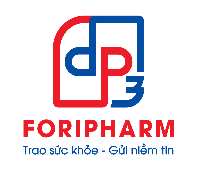          CÔNG TY CỔ PHẦNDƯỢC PHẨM TRUNG ƯƠNG 3                  ---o0o---       CỘNG HÒA XÃ HỘI CHỦ NGHĨA VIỆT NAM                         Độc lập – Tự do – Hạnh phúc                                        ---o0o---               Hải Phòng, ngày …. tháng 04 năm 20211. Ông Bùi Xuân Hưởng             – Chủ tịch HĐQT 2. Ông Nguyễn Đình Khái          – Thành viên HĐQT kiêm Tổng giám đốc                     3. Ông Đinh Văn Cường             – Thành viên HĐQT                                              4. Ông Nguyễn Thanh Tuấn        – Thành viên HĐQT                                                                          5. Bà Nguyễn Hồng Nhung         – Thành viên HĐQT                                                6. Bà Trương Thị Nguyệt Hoa    -  Trưởng ban Kiểm soát                                                                 Người được ủy quyền      (Ký và ghi rõ họ tên – nếu không           là thành viên HĐQT, BKS)                                  Người ủy quyền                                (Ký và ghi rõ họ tên)         CÔNG TY CỔ PHẦNDƯỢC PHẨM TRUNG ƯƠNG 3                  ---o0o---       CỘNG HÒA XÃ HỘI CHỦ NGHĨA VIỆT NAM                         Độc lập – Tự do – Hạnh phúc                                        ---o0o---               Hải Phòng, ngày …. tháng 04 năm 2021  STTTên cổ đôngủy quyềnĐịa chỉSố CMND/Hộ chiếuĐiện thoạiSố cổ phầnủy quyền